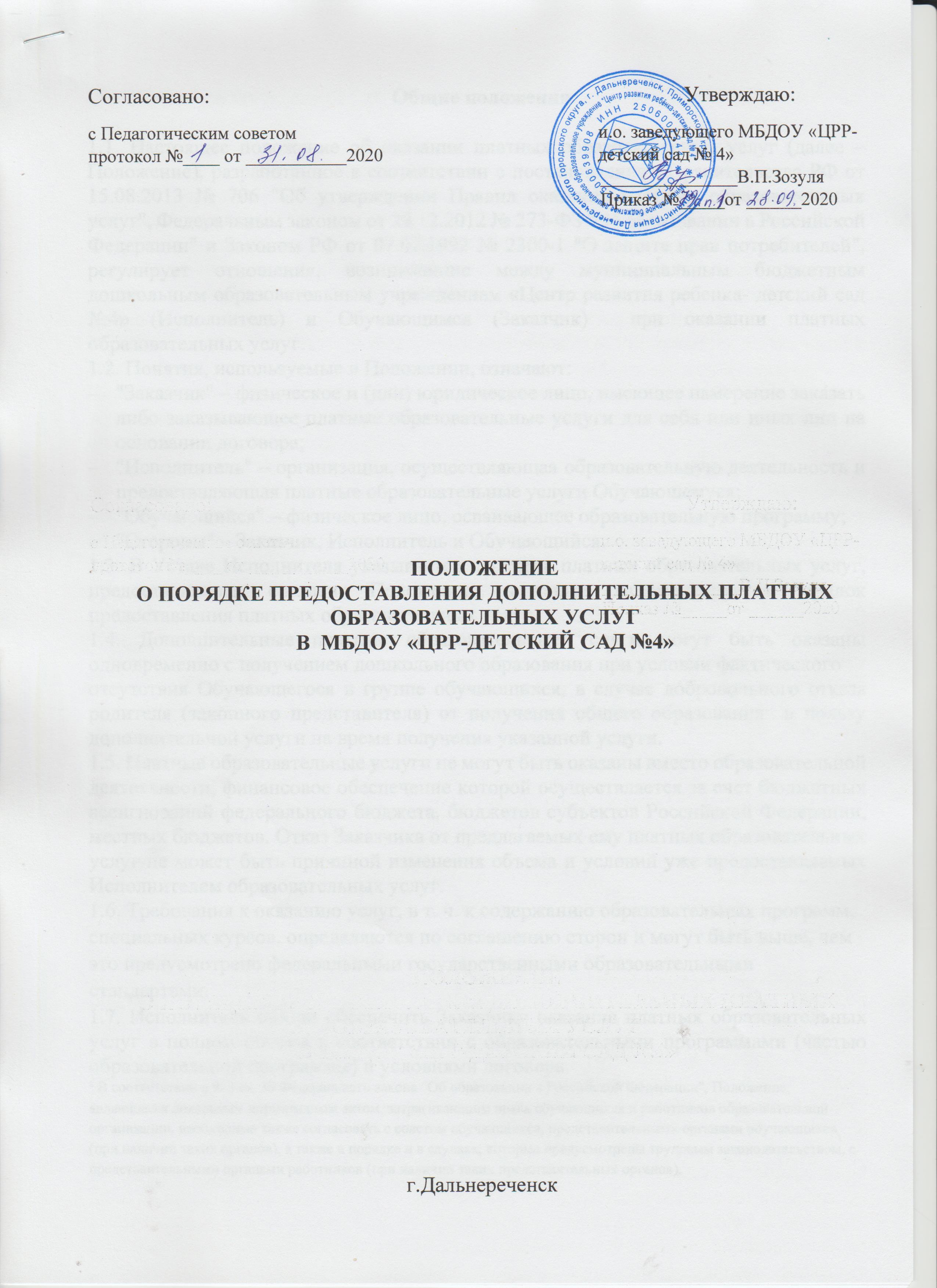 Общие положения1.1. Настоящее положение об оказании платных образовательных услуг (далее – Положение), разработанное в соответствии с постановлением Правительства РФ от 15.08.2013 № 706 "Об утверждении Правил оказания платных образовательных услуг", Федеральным законом от 29.12.2012 № 273-ФЗ "Об образовании в Российской Федерации" и Законом РФ от 07.02.1992 № 2300-1 "О защите прав потребителей", регулирует отношения, возникающие между муниципальным бюджетным  дошкольным образовательным учреждением «Центр развития ребенка- детский сад №4» (Исполнитель) и Обучающимся (Заказчик) при оказании платных образовательных услуг.1.2. Понятия, используемые в Положении, означают:"Заказчик" – физическое и (или) юридическое лицо, имеющее намерение заказать либо заказывающее платные образовательные услуги для себя или иных лиц на основании договора;"Исполнитель" – организация, осуществляющая образовательную деятельность и предоставляющая платные образовательные услуги Обучающемуся;"Обучающийся" – физическое лицо, осваивающее образовательную программу;"Стороны" – Заказчик, Исполнитель и Обучающийся.1.3. В Уставе Исполнителя указывается перечень платных образовательных услуг, предоставляемых согласно Положению, а также регламентируется порядок предоставления платных образовательных услуг.1.4. Дополнительные платные образовательные услуги могут быть оказаны одновременно с получением дошкольного образования при условии фактического отсутствия Обучающегося в группе обучающихся, в случае добровольного отказа родителя (законного представителя) от получения общего образования  в пользу дополнительной услуги на время получения указанной услуги.1.5. Платные образовательные услуги не могут быть оказаны вместо образовательной деятельности, финансовое обеспечение которой осуществляется за счет бюджетных ассигнований федерального бюджета, бюджетов субъектов Российской Федерации, местных бюджетов. Отказ Заказчика от предлагаемых ему платных образовательных услуг не может быть причиной изменения объема и условий уже предоставляемых Исполнителем образовательных услуг.1.6. Требования к оказанию услуг, в т. ч. к содержанию образовательных программ, специальных курсов, определяются по соглашению сторон и могут быть выше, чем это предусмотрено федеральными государственными образовательными стандартами.1.7. Исполнитель обязан обеспечить Заказчику оказание платных образовательных услуг в полном объеме в соответствии с образовательными программами (частью образовательной программы) и условиями договора.В соответствии с ч. 3 ст. 30 Федерального закона "Об образовании в Российской Федерации", Положение, являющееся локальным нормативным актом, затрагивающим права обучающихся и работников образовательной организации, необходимо также согласовать с советом обучающихся, представительными органами обучающихся (при наличии таких органов), а также в порядке и в случаях, которые предусмотрены трудовым законодательством, с представительными органами работников (при наличии таких представительных органов).2. Информация об услугах, порядок заключения договоров2.1. Исполнитель обязан до заключения договора и в период его действия предоставлять Заказчику достоверную информацию о себе и об оказываемых платных образовательных услугах, обеспечивающую возможность их правильного выбора.2.2. Исполнитель обязан довести до Заказчика информацию, содержащую сведения о предоставлении платных образовательных услуг в порядке и объеме, которые предусмотрены Законом Российской Федерации "О защите прав потребителей" и Федеральным законом "Об образовании в Российской Федерации".2.3. Согласно п. 4 ч. 2 ст. 29 Федерального закона «Об образовании в Российской Федерации» в целях исполнения требования информационной открытости, Исполнитель обеспечивает открытость и доступность документов:– о порядке оказания платных образовательных услуг, в т. ч. образца договора об оказании платных образовательных услуг;– об утверждении стоимости обучения по каждой образовательной услуге.2.4. Информация об Исполнителе и об оказываемых платных образовательных услугах предоставляется Исполнителем в месте фактического осуществления образовательной деятельности, а также в месте нахождения филиала организации, осуществляющей образовательную деятельность.2.5. Исполнитель обязан соблюдать утвержденные им учебный план, годовой календарный учебный график и расписание занятий. Режим занятий (работы) устанавливается Исполнителем.2.6. Договор об оказании платных образовательных услуг заключается в простой письменной форме и содержит следующие сведения:а) полное наименование и фирменное наименование (при наличии) Исполнителя; б) место нахождения или место жительства Исполнителя;в) наименование или фамилия, имя, отчество (при наличии) Заказчика, телефон Заказчика;г) место нахождения или место жительства Заказчика;д) фамилия, имя, отчество (при наличии) представителя Исполнителя и (или) Заказчика, реквизиты документа, удостоверяющего полномочия представителя Исполнителя и (или) Заказчика;е) фамилия, имя, отчество (при наличии) Обучающегося, его место жительства, телефон (указывается в случае оказания платных образовательных услуг в пользу Обучающегося, не являющегося Заказчиком по договору);ж) права, обязанности и ответственность Исполнителя, Заказчика и Обучающегося;з) полная стоимость образовательных услуг, порядок их оплаты;и) сведения о лицензии на осуществление образовательной деятельности (наименование лицензирующего органа, номер и дата регистрации лицензии);к) вид, уровень и (или) направленность образовательной программы (часть образовательной программы определенного уровня, вида и (или) направленности);л) форма обучения;м) сроки освоения образовательной программы (продолжительность обучения);о) порядок изменения и расторжения договора;п) другие необходимые сведения, связанные со спецификой оказываемых платных образовательных услуг.2.7. Договор не может содержать условия, которые ограничивают права лиц, имеющих право на получение образования определенного уровня и направленности и подавших заявление о приеме на обучение, и Обучающихся или снижают уровень предоставления им гарантий по сравнению с условиями, установленными законодательством Российской Федерации об образовании. Если условия, ограничивающие права поступающих и Обучающихся или снижающие уровень предоставления им гарантий, включены в договор, такие условия не подлежат применению.2.8. Сведения, указанные в договоре, должны соответствовать информации, размещенной на официальном сайте образовательной организации в информационно-телекоммуникационной сети "Интернет" на дату заключения договора.2.9. Договор составляется в двух экземплярах, один из которых находится у Исполнителя, другой – у Заказчика.2.10. Заказчик обязан оплатить оказываемые услуги в порядке и в сроки, указанные в договоре. 2.11. Увеличение стоимости платных образовательных услуг после заключения договора не допускается, за исключением увеличения стоимости указанных услуг с учетом уровня инфляции, предусмотренного основными характеристиками федерального бюджета на очередной финансовый год и плановый период.3. Ответственность Исполнителя и Заказчика3.1. Исполнитель оказывает услуги в порядке и в сроки, определенные договором и Положением.3.2. За неисполнение либо ненадлежащее исполнение обязательств по договору Исполнитель и Заказчик несут ответственность, предусмотренную договором и законодательством Российской Федерации.3.3. При обнаружении недостатка платных образовательных услуг, в том числе оказания их не в полном объеме, предусмотренном образовательными программами (частью образовательной программы), Заказчик вправе по своему выбору потребовать:а) безвозмездного оказания образовательных услуг;б) соразмерного уменьшения стоимости оказанных платных образовательных услуг;в) возмещения понесенных им расходов по устранению недостатков оказанных платных образовательных услуг своими силами или третьими лицами.3.4. Заказчик вправе отказаться от исполнения договора и потребовать полного возмещения убытков, если в установленный договором срок недостатки платных образовательных услуг не устранены Исполнителем. Заказчик также вправе отказаться от исполнения договора, если им обнаружен существенный недостаток оказанных платных образовательных услуг или иные существенные отступления от условий договора.3.5. Если Исполнитель нарушил сроки оказания платных образовательных услуг (сроки начала и (или) окончания оказания платных образовательных услуг и (или) промежуточные сроки оказания платной образовательной услуги) либо если во время оказания платных образовательных услуг стало очевидным, что они не будут осуществлены в срок, Заказчик вправе по своему выбору:а) назначить Исполнителю новый срок, в течение которого Исполнитель должен приступить к оказанию платных образовательных услуг и (или) закончить оказание платных образовательных услуг;б) поручить оказать платные образовательные услуги третьим лицам за разумную цену и потребовать от Исполнителя возмещения понесенных расходов;в) потребовать уменьшения стоимости платных образовательных услуг;г) расторгнуть договор.3.6. Заказчик вправе потребовать полного возмещения убытков, причиненных ему в связи с нарушением сроков начала и (или) окончания оказания услуг, а также в связи с недостатками оказанных услуг.3.7. По инициативе Исполнителя договор может быть расторгнут в одностороннем порядке в следующем случае:а) невыполнение Обучающимся по профессиональной образовательной программе (части образовательной программы) обязанностей по добросовестному освоению такой образовательной программы (части образовательной программы) и выполнению учебного плана;б) просрочка оплаты стоимости платных образовательных услуг;в) невозможность надлежащего исполнения обязательств по оказанию платных образовательных услуг вследствие действий (бездействия) Обучающегося.3.8. Контроль соблюдения Положения осуществляют органы и организации, на которые в соответствии с законами и иными нормативными правовыми актами возложены контрольные функции в сфере оказания услуг.